Rekapitulasi Nilai :BERITA ACARA UJIAN SKRIPSI PROGRAM STRATA SATU (S-1)TAHUN AKADEMIK GENAP 2018/2019Malang,................................. Penguji Utama,			Ketua Penguji,					Sekretaris,(Nama Penguji Utama)		(Nama Ketua Penguji)			(Nama Sekretaris)Rekapitulasi Nilai :BERITA ACARA UJIAN SKRIPSI PROGRAM STRATA SATU (S-1)TAHUN AKADEMIK GENAP 2018/2019Malang,................................. Penguji Utama,			(Nama Penguji Utama)			Rekapitulasi Nilai :BERITA ACARA UJIAN SKRIPSI PROGRAM STRATA SATU (S-1)TAHUN AKADEMIK GENAP 2018/2019Malang,................................. Ketua Penguji,			(Nama Ketua Penguji)			Rekapitulasi Nilai :BERITA ACARA UJIAN SKRIPSI PROGRAM STRATA SATU (S-1)TAHUN AKADEMIK GENAP 2018/2019Malang,................................. Sekretaris,			(Nama Sekretaris)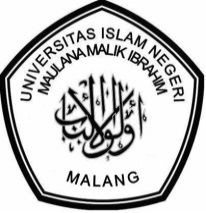 KEMENTERIAN AGAMA REPUBLIK INDONESIAUNIVERSITAS ISLAM NEGERI MAULANA MALIK IBRAHIM MALANGFAKULTAS EKONOMIJalan Gajayana 50 Malang Telepon (0341) 558881 Faksimile (0341) 558881A. IDENTITAS MAHASISWAIDENTITAS MAHASISWAIDENTITAS MAHASISWAIDENTITAS MAHASISWAIDENTITAS MAHASISWAC.PENELITIAN PENELITIAN PENELITIAN 1.Nama :1.Ketua PengujiKetua Penguji1.Ketua PengujiKetua Penguji2.No. Induk:2.Sekretaris / PembimbingSekretaris / Pembimbing2.Sekretaris / PembimbingSekretaris / Pembimbing3.Program Studi:3.Penguji UtamaPenguji Utama3.Penguji UtamaPenguji UtamaB.SKRIPSI1.Judul Skripsi:NILAI AKHIR *)NILAI AKHIR *)NILAI AKHIR *)NILAI AKHIR *)*) NB : *) NB : *) NB : 1. LULUS dengan nilai : 1. LULUS dengan nilai : 1. LULUS dengan nilai : A =  85 – 100=  85 – 100    B+=  75 – 84=  75 – 84B=  70 – 74=  70 – 74  C+  =  65 - 69 =  65 - 69 C=  60 - 64 =  60 - 64 2. TIDAK LULUS (kurangdari 59) 2. TIDAK LULUS (kurangdari 59) 2. TIDAK LULUS (kurangdari 59) 2.Dosen Pembimbing:3. Keterangan predikat : 3. Keterangan predikat : 3. Keterangan predikat : 3.Dosen Penguji:    a. Tanpa Revisi Tanpa Revisi 1. Ketua Penguji:    b. Revisi Revisi 2. Sekretaris:3. Penguji  Utama:D.REKOMENDASI / CATATAN :REKOMENDASI / CATATAN :REKOMENDASI / CATATAN :4.Hari / Tgl Ujian:5.Jam:s.d6.Ruang Ujian:Online / DaringOnline / DaringOnline / Daring7.TTD MHs:KEMENTERIAN AGAMA REPUBLIK INDONESIAUNIVERSITAS ISLAM NEGERI MAULANA MALIK IBRAHIM MALANGFAKULTAS EKONOMIJalan Gajayana 50 Malang Telepon (0341) 558881 Faksimile (0341) 558881A. IDENTITAS MAHASISWAIDENTITAS MAHASISWAIDENTITAS MAHASISWAIDENTITAS MAHASISWAIDENTITAS MAHASISWAIDENTITAS MAHASISWAC.PENELITIAN PENELITIAN PENELITIAN PENELITIAN 1.Nama ::1.Isi Skripsi (7 - 40)Isi Skripsi (7 - 40)a. Latar Belakang dan Rumusan Masalaha. Latar Belakang dan Rumusan Masalaha. Latar Belakang dan Rumusan Masalaha. Latar Belakang dan Rumusan Masalahb. Relevansi Teori dengan Tema dan Kepustakaanb. Relevansi Teori dengan Tema dan Kepustakaanb. Relevansi Teori dengan Tema dan Kepustakaanb. Relevansi Teori dengan Tema dan Kepustakaan2.No. Induk::b. Relevansi Teori dengan Tema dan Kepustakaanb. Relevansi Teori dengan Tema dan Kepustakaanb. Relevansi Teori dengan Tema dan Kepustakaanb. Relevansi Teori dengan Tema dan Kepustakaanc. Metodologi Penelitianc. Metodologi Penelitianc. Metodologi Penelitianc. Metodologi Penelitian3.Program Studi::d. Analisis dan Pembahasand. Analisis dan Pembahasand. Analisis dan Pembahasand. Analisis dan Pembahasan2.Penguasaan Materi (7 - 40)Penguasaan Materi (7 - 40)a. Ketepatan Menjawaba. Ketepatan Menjawaba. Ketepatan Menjawaba. Ketepatan MenjawabB.SKRIPSIb. Kemampuan dalam Penyampaianb. Kemampuan dalam Penyampaianb. Kemampuan dalam Penyampaianb. Kemampuan dalam Penyampaian1.Judul Skripsi::c. Konsistensi  c. Konsistensi  c. Konsistensi  c. Konsistensi  3.Teknik Penulisan (7 - 10)Teknik Penulisan (7 - 10)Kesesuaian dengan kaidah penulisan yang berlaku Kesesuaian dengan kaidah penulisan yang berlaku Kesesuaian dengan kaidah penulisan yang berlaku Kesesuaian dengan kaidah penulisan yang berlaku Kesesuaian dengan kaidah penulisan yang berlaku Kesesuaian dengan kaidah penulisan yang berlaku Kesesuaian dengan kaidah penulisan yang berlaku Kesesuaian dengan kaidah penulisan yang berlaku  4.Publikasi Ilmiah (10)Publikasi Ilmiah (10)Mendapat persetujuan / telah publikasi ilmiahMendapat persetujuan / telah publikasi ilmiahMendapat persetujuan / telah publikasi ilmiahMendapat persetujuan / telah publikasi ilmiahNILAI AKHIR *)NILAI AKHIR *)NILAI AKHIR *)2.Dosen PembimbingDosen Pembimbing::*) NB : *) NB : *) NB : *) NB : 1. LULUS dengan nilai : 1. LULUS dengan nilai : 1. LULUS dengan nilai : 1. LULUS dengan nilai : 3.Dosen PengujiDosen Penguji:     A=  85 – 100=  85 – 100=  85 – 1001. Ketua Penguji1. Ketua Penguji:     B+=  75 – 84=  75 – 84=  75 – 842. Sekretaris2. Sekretaris:     B=  70 – 74=  70 – 74=  70 – 743. Penguji  Utama3. Penguji  Utama:     C+=  65 - 69 =  65 - 69 =  65 - 69      C=  60 - 64 =  60 - 64 =  60 - 64 4.Hari / Tgl UjianHari / Tgl Ujian:2. TIDAK LULUS (kurang dari 59) 2. TIDAK LULUS (kurang dari 59) 2. TIDAK LULUS (kurang dari 59) 2. TIDAK LULUS (kurang dari 59) 3. Keterangan predikat : 3. Keterangan predikat : 3. Keterangan predikat : 3. Keterangan predikat : 5.JamJam:s.d    a.Tanpa Revisi Tanpa Revisi Tanpa Revisi     b. Revisi Revisi Revisi 6.Ruang UjianRuang Ujian:Online / DaringOnline / DaringOnline / DaringD.REKOMENDASI / CATATAN :REKOMENDASI / CATATAN :REKOMENDASI / CATATAN :REKOMENDASI / CATATAN :7.TTD MHsTTD MHs:KEMENTERIAN AGAMA REPUBLIK INDONESIAUNIVERSITAS ISLAM NEGERI MAULANA MALIK IBRAHIM MALANGFAKULTAS EKONOMIJalan Gajayana 50 Malang Telepon (0341) 558881 Faksimile (0341) 558881A. IDENTITAS MAHASISWAIDENTITAS MAHASISWAIDENTITAS MAHASISWAIDENTITAS MAHASISWAIDENTITAS MAHASISWAIDENTITAS MAHASISWAC.PENELITIAN PENELITIAN PENELITIAN PENELITIAN 1.Nama ::1.Isi Skripsi (7 - 40)Isi Skripsi (7 - 40)a. Latar Belakang dan Rumusan Masalaha. Latar Belakang dan Rumusan Masalaha. Latar Belakang dan Rumusan Masalaha. Latar Belakang dan Rumusan Masalahb. Relevansi Teori dengan Tema dan Kepustakaanb. Relevansi Teori dengan Tema dan Kepustakaanb. Relevansi Teori dengan Tema dan Kepustakaanb. Relevansi Teori dengan Tema dan Kepustakaan2.No. Induk::b. Relevansi Teori dengan Tema dan Kepustakaanb. Relevansi Teori dengan Tema dan Kepustakaanb. Relevansi Teori dengan Tema dan Kepustakaanb. Relevansi Teori dengan Tema dan Kepustakaanc. Metodologi Penelitianc. Metodologi Penelitianc. Metodologi Penelitianc. Metodologi Penelitian3.Program Studi::d. Analisis dan Pembahasand. Analisis dan Pembahasand. Analisis dan Pembahasand. Analisis dan Pembahasan2.Penguasaan Materi (7 - 40)Penguasaan Materi (7 - 40)a. Ketepatan Menjawaba. Ketepatan Menjawaba. Ketepatan Menjawaba. Ketepatan MenjawabB.SKRIPSIb. Kemampuan dalam Penyampaianb. Kemampuan dalam Penyampaianb. Kemampuan dalam Penyampaianb. Kemampuan dalam Penyampaian1.Judul Skripsi::c. Konsistensi  c. Konsistensi  c. Konsistensi  c. Konsistensi  3.Teknik Penulisan (7 - 10)Teknik Penulisan (7 - 10)Kesesuaian dengan kaidah penulisan yang berlaku Kesesuaian dengan kaidah penulisan yang berlaku Kesesuaian dengan kaidah penulisan yang berlaku Kesesuaian dengan kaidah penulisan yang berlaku Kesesuaian dengan kaidah penulisan yang berlaku Kesesuaian dengan kaidah penulisan yang berlaku Kesesuaian dengan kaidah penulisan yang berlaku Kesesuaian dengan kaidah penulisan yang berlaku  4.Publikasi Ilmiah (10)Publikasi Ilmiah (10)Mendapat persetujuan / telah publikasi ilmiahMendapat persetujuan / telah publikasi ilmiahMendapat persetujuan / telah publikasi ilmiahMendapat persetujuan / telah publikasi ilmiahNILAI AKHIR *)NILAI AKHIR *)NILAI AKHIR *)2.Dosen PembimbingDosen Pembimbing::*) NB : *) NB : *) NB : *) NB : 1. LULUS dengan nilai : 1. LULUS dengan nilai : 1. LULUS dengan nilai : 1. LULUS dengan nilai : 3.Dosen PengujiDosen Penguji:     A=  85 – 100=  85 – 100=  85 – 1001. Ketua Ketua1. Ketua Ketua:     B+=  75 – 84=  75 – 84=  75 – 842. Sekretaris2. Sekretaris:     B=  70 – 74=  70 – 74=  70 – 743. Penguji  Utama3. Penguji  Utama:     C+=  65 - 69 =  65 - 69 =  65 - 69      C=  60 - 64 =  60 - 64 =  60 - 64 4.Hari / Tgl UjianHari / Tgl Ujian:2. TIDAK LULUS (kurang dari 59) 2. TIDAK LULUS (kurang dari 59) 2. TIDAK LULUS (kurang dari 59) 2. TIDAK LULUS (kurang dari 59) 3. Keterangan predikat : 3. Keterangan predikat : 3. Keterangan predikat : 3. Keterangan predikat : 5.JamJam:s.d    a.Tanpa Revisi Tanpa Revisi Tanpa Revisi     b. Revisi Revisi Revisi 6.Ruang UjianRuang Ujian:Online / DaringOnline / DaringOnline / DaringD.REKOMENDASI / CATATAN :REKOMENDASI / CATATAN :REKOMENDASI / CATATAN :REKOMENDASI / CATATAN :7.TTD MHsTTD MHs:KEMENTERIAN AGAMA REPUBLIK INDONESIAUNIVERSITAS ISLAM NEGERI MAULANA MALIK IBRAHIM MALANGFAKULTAS EKONOMIJalan Gajayana 50 Malang Telepon (0341) 558881 Faksimile (0341) 558881A. IDENTITAS MAHASISWAIDENTITAS MAHASISWAIDENTITAS MAHASISWAIDENTITAS MAHASISWAIDENTITAS MAHASISWAIDENTITAS MAHASISWAC.PENELITIAN PENELITIAN PENELITIAN PENELITIAN 1.Nama ::1.Isi Skripsi (7 - 40)Isi Skripsi (7 - 40)a. Latar Belakang dan Rumusan Masalaha. Latar Belakang dan Rumusan Masalaha. Latar Belakang dan Rumusan Masalaha. Latar Belakang dan Rumusan Masalahb. Relevansi Teori dengan Tema dan Kepustakaanb. Relevansi Teori dengan Tema dan Kepustakaanb. Relevansi Teori dengan Tema dan Kepustakaanb. Relevansi Teori dengan Tema dan Kepustakaan2.No. Induk::b. Relevansi Teori dengan Tema dan Kepustakaanb. Relevansi Teori dengan Tema dan Kepustakaanb. Relevansi Teori dengan Tema dan Kepustakaanb. Relevansi Teori dengan Tema dan Kepustakaanc. Metodologi Penelitianc. Metodologi Penelitianc. Metodologi Penelitianc. Metodologi Penelitian3.Program Studi::d. Analisis dan Pembahasand. Analisis dan Pembahasand. Analisis dan Pembahasand. Analisis dan Pembahasan2.Penguasaan Materi (7 - 40)Penguasaan Materi (7 - 40)a. Ketepatan Menjawaba. Ketepatan Menjawaba. Ketepatan Menjawaba. Ketepatan MenjawabB.SKRIPSIb. Kemampuan dalam Penyampaianb. Kemampuan dalam Penyampaianb. Kemampuan dalam Penyampaianb. Kemampuan dalam Penyampaian1.Judul Skripsi::c. Konsistensi  c. Konsistensi  c. Konsistensi  c. Konsistensi  3.Teknik Penulisan (7 - 10)Teknik Penulisan (7 - 10)Kesesuaian dengan kaidah penulisan yang berlaku Kesesuaian dengan kaidah penulisan yang berlaku Kesesuaian dengan kaidah penulisan yang berlaku Kesesuaian dengan kaidah penulisan yang berlaku Kesesuaian dengan kaidah penulisan yang berlaku Kesesuaian dengan kaidah penulisan yang berlaku Kesesuaian dengan kaidah penulisan yang berlaku Kesesuaian dengan kaidah penulisan yang berlaku  4.Publikasi Ilmiah (10)Publikasi Ilmiah (10)Mendapat persetujuan / telah publikasi ilmiahMendapat persetujuan / telah publikasi ilmiahMendapat persetujuan / telah publikasi ilmiahMendapat persetujuan / telah publikasi ilmiahNILAI AKHIR *)NILAI AKHIR *)NILAI AKHIR *)2.Dosen PembimbingDosen Pembimbing::*) NB : *) NB : *) NB : *) NB : 1. LULUS dengan nilai : 1. LULUS dengan nilai : 1. LULUS dengan nilai : 1. LULUS dengan nilai : 3.Dosen PengujiDosen Penguji:     A=  85 – 100=  85 – 100=  85 – 1001. Ketua Penguji1. Ketua Penguji:     B+=  75 – 84=  75 – 84=  75 – 842. Sekretaris2. Sekretaris:     B=  70 – 74=  70 – 74=  70 – 743. Penguji  Utama3. Penguji  Utama:     C+=  65 - 69 =  65 - 69 =  65 - 69      C=  60 - 64 =  60 - 64 =  60 - 64 4.Hari / Tgl UjianHari / Tgl Ujian:2. TIDAK LULUS (kurang dari 59) 2. TIDAK LULUS (kurang dari 59) 2. TIDAK LULUS (kurang dari 59) 2. TIDAK LULUS (kurang dari 59) 3. Keterangan predikat : 3. Keterangan predikat : 3. Keterangan predikat : 3. Keterangan predikat : 5.JamJam:s.d    a.Tanpa Revisi Tanpa Revisi Tanpa Revisi     b. Revisi Revisi Revisi 6.Ruang UjianRuang Ujian:Online / DaringOnline / DaringOnline / DaringD.REKOMENDASI / CATATAN :REKOMENDASI / CATATAN :REKOMENDASI / CATATAN :REKOMENDASI / CATATAN :7.TTD MHsTTD MHs: